GEOLOGICAL SOCIETY OF CONNECTICUT

PO Box 94, Hadlyme, CT 06439
www.geologicalsocietyct.org
geosocietyct@gmail.com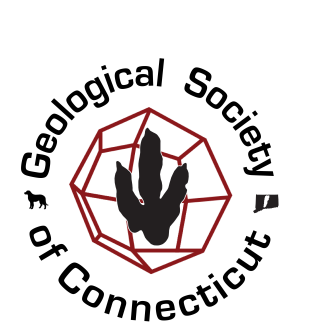 
Board of Directors Meeting
March 28, 2017
Dinosaur State Park, Rocky Hill, CTMINUTES – approved at the May 23, 2017 meeting.Call To Order – 4:30 p.m.Present: Christoph Geiss, Phil Resor, Fritz Moritz, Janet Stone, Nick Hastings, Mike Wizevich, Margaret Thomas, Drew Hyatt, Meg EnklerApproval of Minutes [01/26/2017]ApprovedMinutes from the Annual meeting – DH will reconstruct and present at the next BOD meetingTreasurer’s Report- FritzSome revised numbers arose from the annual meeting because custodial costs were less than expected.FM shared a treasurer’s report which was approved.Updates to the annual meeting will be incorporated into the treasury numbers by FM and posted on the google drive.MT informed the BOD that our taxes are in good standing, having been filed Feb. 15 following an email approval prior to filing. Current tax filing has been posted to the web site.New BOD Member Business- MTConflict of Interest Statements / Credentials / SOS Business filing contact Info CI statement is needed from new board members indicating that your participation is voluntary and does not incur any personal financial gain.CI statements will be scanned by DH and posted to the google drive.RL will check email regularlyMT will share the google drive with BOD membersWe have a secretary of state filing so that people can look up board members (SOS). BOD members should tell Fritz what they would like to include for contact information (Fritz will send an email requesting the necessary information)Standing Committee Assignments - MT
(Membership / Communication & Education / Program Event Committee / Nomination & Election CommitteeSince the BOD only meets every 2 months, standing committees should meet/communicate as needed to deal with thematic issues and bring back recommendations to the BODCommittee duties from the bylaws are as follows:1.Membership Committee - The Membership Committee shall maintain the Society's membership list, send dues notices to members one month prior to the date that they are due, contact list, assist in general mailings, and produce a yearly membership directory.2. Communication and Education Committee – The Communication and Education Committee shall coordinate and assist in the enactment of the Society’s education mission, both to the general public and to Society members. The Committee shall produce and issue a periodic newsletter to the membership, and develop and maintain the Society’s website. The Communication and Education Committee shall be responsible for electronic and printed publications as outlined in Article IX.3. Program Committee- The Program Committee shall administer all of the Society’s meetings and other events, including securing the location, coordinating events, arranging for refreshments, and providing information to the Communication and Education Committee in a timely manner.4. Nomination and Election Committee - The Nomination and Election Committee shall oversee the election of the Board of Directors and fill Board member vacancies in accordance to Articles III and IV of the Society Bylaws.Membership committee. JS is the chair of this committee.Communication/Education: FM, DH, ME, CGProgram committee: JS, PR, RL, NH, MTNH to include role as liaison to EPOC Education Committee to look for joint continuing education opportunities between GSC and EPOC Nomination/election committee – per the bylaws Article IV, this committee is chaired by the past president, who will designate 2 other directors to serveDH will update the BOD members file on the Google DriveAcademic Advisory Committee – Dan / RalphDiscussion followed on the role of the AAC. Suggestions included getting a student representative. Consider a special meeting with the AAC with an established agenda for their input ahead of time. Discussion on this topic will continue at a future meeting.Update on scholarship - METwo scholarships were awarded to students from ECSU and SCSU (up to $500 each pending budgets to be sent by applicants). The application deadline was moved to end of February. Discussion followed, during which it was suggested that the deadline could be moved to the end of March in the future. It was suggested that follow-up discussion clarify what is required from the scholarship. It was agreed that a budget of expenditures should be included as follow up to the current awards.A motion was made, seconded and approved for ME to contact recipients and request a follow up budget on how the $500 was to be expended. A more detailed proposal guideline document will be developed by MT, ME, DH and brought to the Board for approval.Field Trip Update – Fritz / MT/ Christoph
 	Registration & LogisticsThe field trip is full with 61 people (29 for the after party + 6 leaders = 35). FM will manage registration. JS will make nametagsGuidebook. Matte explained that a cover illustration for field guide was commissioned. The board approved $175 support for the cover illustration. Annual Meeting PlanningThe fall 2017 annual meeting was discussed, including possible locations for the meeting and presentations. NH and JS have done some initial exploration. A minerals theme was raised.  Jay Ague has previously expressed interest in giving a presentation a future meeting.MT will contact Jay Ague as a possible speaker. NH will follow up to get more information on the possible venue and report back to the board at a future meeting.Next Board Meeting:  May 23, 2017 4:30 @ DSPAdjourn: 6:25 pm.
